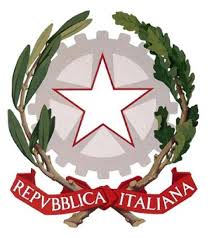 Data  ___________  Sede________________________________________Firma docente della classe		______________________MODULO DI EVACUAZIONEINSEGNANTEINSEGNANTECLASSE   PIANO/AULAALUNNI PRESENTIn°		ALUNNI AL PUNTO DI RACCOLTAn°ALUNNI DISPERSIn°Nomi alunni dispersi:                                                               1. ______________________________                                                    2. ______________________________                                                3. ______________________________         Nomi alunni dispersi:                                                               1. ______________________________                                                    2. ______________________________                                                3. ______________________________         ALUNNI DI ALTRE CLASSI    n°Nomi alunni di altre classi:                                                      1. ____________________________                                                   2. _____________________________                                                3. _____________________________         Nomi alunni di altre classi:                                                      1. ____________________________                                                   2. _____________________________                                                3. _____________________________         FERITI		n°Nomi feriti:                                                                               1. _____________________________                                                       2. _____________________________                                                   3. _____________________________         Nomi feriti:                                                                               1. _____________________________                                                       2. _____________________________                                                   3. _____________________________         Tempo impiegato per raggiungere il punto di raccolta e l’appello__________ min.COMUNICAZIONI